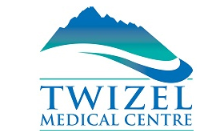 Registered Patient Enrolment Form                  OFFICE USE ONLY         OFFICE USE ONLY         OFFICE USE ONLY       OFFICE USE ONLY    OFFICE USE ONLY    OFFICE USE ONLYI am eligible to enrol because:OR   If you are not a New Zealand citizen, please tick which entitlement criteria applies to you (c–k) below:    OFFICE USE ONLYI intend to use this practice as my regular and on-going provider of general practice / GP / health care services.I understand that by enrolling with Twizel Medical Centre, I will be included in the enrolled population of South Canterbury District Health Board (SCDHB) Primary & Community Care Primary Health Organisation (PHO), and my name address and other identification details will be included on the Practice, PHO, and National Enrolment Service Registers.I understand that if I visit another health care provider where I am not enrolled, I may be charged a higher fee.I have been given information about the benefits and implications of enrolment and the services this practice, and PHO provides along with the PHO’s name and contact details. I understand that my practice will have access to My Shared Care Records (HealthOne) from other Health Providers. I have read and I agree with the Use of Health Information Statement.  The information I have provided on the Enrolment Form will be used to determine eligibility to receive publicly-funded services. Information may be compared with other government agencies, but only when permitted under the Privacy Act.I agree to inform the practice of any changes in my contact details and entitlement and/or eligibility to be enrolled.OFFICE USE ONLYAn authority has the legal right to sign for another person if for some reason they are unable to consent on their own behalf.OFFICE USE ONLYEDI: highchtwGP2GP:NP Gemma Hutton   NZMC 172784GP George Giddings  NZMC 5968715 Mackenzie Drive, Twizel 7901Ph:	03 435 0777               Fax:	03 435 0789admin@twizelmed.co.nzTitle (circle)Mr     Mrs     Miss      Ms      DrMr     Mrs     Miss      Ms      DrAssigned Sex (Circle):         Male    Female    Preferred Gender:     _______________Preferred Pronoun:   _______________YesNoN/ALegal NameFirst Name:Preferred First Name:Middle Name(s):Surname:YesNoN/ABirth DetailsDay / Month / YearPlace of BirthCountry of BirthYesNoN/AContact DetailsLandline / Mobile:Email Address:Email Address:YesNoN/AUsual Residential AddressHouse (or RAPID) Number and Street Name or Rural DeliveryHouse (or RAPID) Number and Street Name or Rural DeliveryTown / City and PostcodeYesNoN/APostal Address
(If different from above)PO Box Suburb / Rural DeliveryTown / City and PostcodeYesNoN/AOccupationOccupation:Occupation:Name of Employer:YesNoN/AEmergency ContactFull NameRelationshipAddressYesNoN/AEmergency ContactMobile PhoneEmail AddressEmail AddressYesNoN/ATransfer of Records:  In order to get the best care possible, I agree to the Practice obtaining my records from my previous Doctor.  I also understand that I will be removed from their practice register. (Circle):Transfer of Records:  In order to get the best care possible, I agree to the Practice obtaining my records from my previous Doctor.  I also understand that I will be removed from their practice register. (Circle):Transfer of Records:  In order to get the best care possible, I agree to the Practice obtaining my records from my previous Doctor.  I also understand that I will be removed from their practice register. (Circle):Transfer of Records:  In order to get the best care possible, I agree to the Practice obtaining my records from my previous Doctor.  I also understand that I will be removed from their practice register. (Circle):Transfer of Records:  In order to get the best care possible, I agree to the Practice obtaining my records from my previous Doctor.  I also understand that I will be removed from their practice register. (Circle):Transfer of Records:  In order to get the best care possible, I agree to the Practice obtaining my records from my previous Doctor.  I also understand that I will be removed from their practice register. (Circle):Yes, please transfer my recordsPrevious Doctors Name/ Practice Name:Location / Address: NoNot Applicable:YesNoN/AEthnicity DetailsWhich ethnic group(s) do you belong to? Circle the option(s) that apply to you:Ethnicity DetailsWhich ethnic group(s) do you belong to? Circle the option(s) that apply to you:Ethnicity DetailsWhich ethnic group(s) do you belong to? Circle the option(s) that apply to you:Ethnicity DetailsWhich ethnic group(s) do you belong to? Circle the option(s) that apply to you:Ethnicity DetailsWhich ethnic group(s) do you belong to? Circle the option(s) that apply to you:Ethnicity DetailsWhich ethnic group(s) do you belong to? Circle the option(s) that apply to you:Ethnicity DetailsWhich ethnic group(s) do you belong to? Circle the option(s) that apply to you:Ethnicity DetailsWhich ethnic group(s) do you belong to? Circle the option(s) that apply to you:YesNo N/AMāoriIwi: ____________________________________Iwi: ____________________________________Iwi: ____________________________________Hapu: ___________________________________Hapu: ___________________________________Hapu: ___________________________________Hapu: ___________________________________YesNo N/ACook Island MāoriCook Island MāoriCook Island MāoriCook Island MāoriNZ EuropeanSamoanTonganNiueanChineseIndianOther ____________________________________________________________Other ____________________________________________________________Other ____________________________________________________________Other ____________________________________________________________Other ____________________________________________________________Other ____________________________________________________________Other ____________________________________________________________Other ____________________________________________________________Smoking Status (Circle)Smoking Status (Circle)Smoking Status (Circle)YesNoN/ANever Smoked #1371Current Smoker #137R  Ex- Smoker #137S  Months/Years Quit ________________YesNoN/AI would like help to quit:   Yes / NoI would like help to quit:   Yes / NoI would like help to quit:   Yes / NoYesNoN/ANational Breast and Cervical Screening ProgrammesYesNoN/AI understand this practice participates in National Screening Programmes and that I may be enrolled in any relevant Programmes e.g., Cervical or Breast Screening, unless I chose not to (circle):  Yes / NoYesNoN/APatient SurveyFrom time to time we may contact you and ask for your feedback on your experience of care.  This provides important information which we use to improve health services. Participation is voluntary and anonymous. (Circle)Patient Survey Contact Details:  As provided above OR I do not wish to participateYesNoN/AMy declaration of entitlement and eligibilityI am a New Zealand citizen (If yes, tick box and proceed to I confirm that, if requested, I can provide proof of my eligibility below)I am entitled to enrol because I am residing permanently in New Zealand. (Please provide proof of eligibility)The definition of residing permanently in NZ is that you intend to be resident in New Zealand for at least 183 days in the next 12 monthsI hold a resident visa or a permanent resident visa (or a residence permit if issued before December 2010)I am an Australian citizen or Australian permanent resident AND able to show I have been in New Zealand or intend to stay in New Zealand for at least 2 consecutive yearsI have a work visa/permit and can show that I am able to be in New Zealand for at least 2 years (previous permits included)I am an interim visa holder who was eligible immediately before my interim visa startedI am a refugee or protected person OR in the process of applying for, or appealing refugee or protection status, OR a victim or suspected victim of people traffickingI am under 18 years and in the care and control of a parent/legal guardian/adopting parent who meets one criterion in clauses a–f above OR in the control of the Chief Executive of the Ministry of Social DevelopmentI am a NZ Aid Programme student studying in NZ and receiving Official Development Assistance funding (or their partner or child under 18 years old)I am participating in the Ministry of Education Foreign Language Teaching Assistantship schemeI am a Commonwealth Scholarship holder studying in NZ and receiving funding from a New Zealand university under the Commonwealth Scholarship and Fellowship FundProof of Eligibility – Please attach proof eligibility as follows:  Photo ID (e.g., Passport or Drivers Licence or Birth Certificate) Copy of Working Visa* (only required if you are not a NZ Citizen or Resident) *Your visa must be valid for 2 years or more from the date of arrival into NZ.Evidence scannedEvidence scannedEvidence scannedProof of Eligibility – Please attach proof eligibility as follows:  Photo ID (e.g., Passport or Drivers Licence or Birth Certificate) Copy of Working Visa* (only required if you are not a NZ Citizen or Resident) *Your visa must be valid for 2 years or more from the date of arrival into NZ.YesNoNAMy agreement to the enrolment processNB Parent or Caregiver to sign if as an authority if you are under 16 years oldSignatureDateSelf-Signing□Authority to Sign□YesNoNAAuthority Details(where signatory is not the enrolling person)Full NameRelationshipContact PhoneAuthority Details(where signatory is not the enrolling person)Basis of authority (e.g. parent of a child under 16 years of age)Basis of authority (e.g. parent of a child under 16 years of age)Basis of authority (e.g. parent of a child under 16 years of age)Date Received Date Entered/ScannedEntered ByEnrolment Form Received Patient Enrolled in MedTechKey Items to check:GMS = Adult or ChildProvider DetailsAccount Group = Patient or CASEthnicityVisa DatesFamily Tree Registered NHI Number AllocatedE-Notes arrived (circle)         EDI      or    GP2GP Paper notes arrivedPaper notes scanned to Patient FileEnrolment Form Scanned to Patient FilePaper Enrolment Form filed in folders